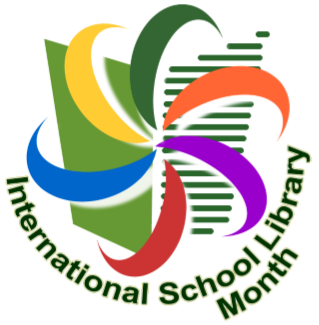 Slovenská pedagogická knižnica v Bratislave udeľuje DIPLOM za účasť  v 6. ročníku celoslovenského projektu Literárne osobnosti môjho regiónu Celoslovenský projekt bol vyhlásený  k Medzinárodnému mesiacu školských knižníc 2017 pre stredné školy partnerská škola: Dopravná akadémia Žilina  partnerská škola: Obchodná akadémia TopoľčanyOrganizátori: 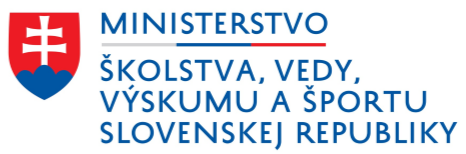 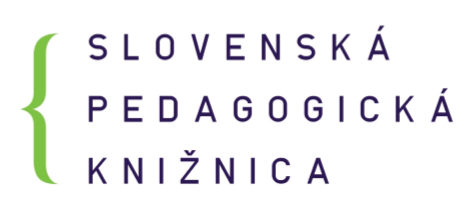 